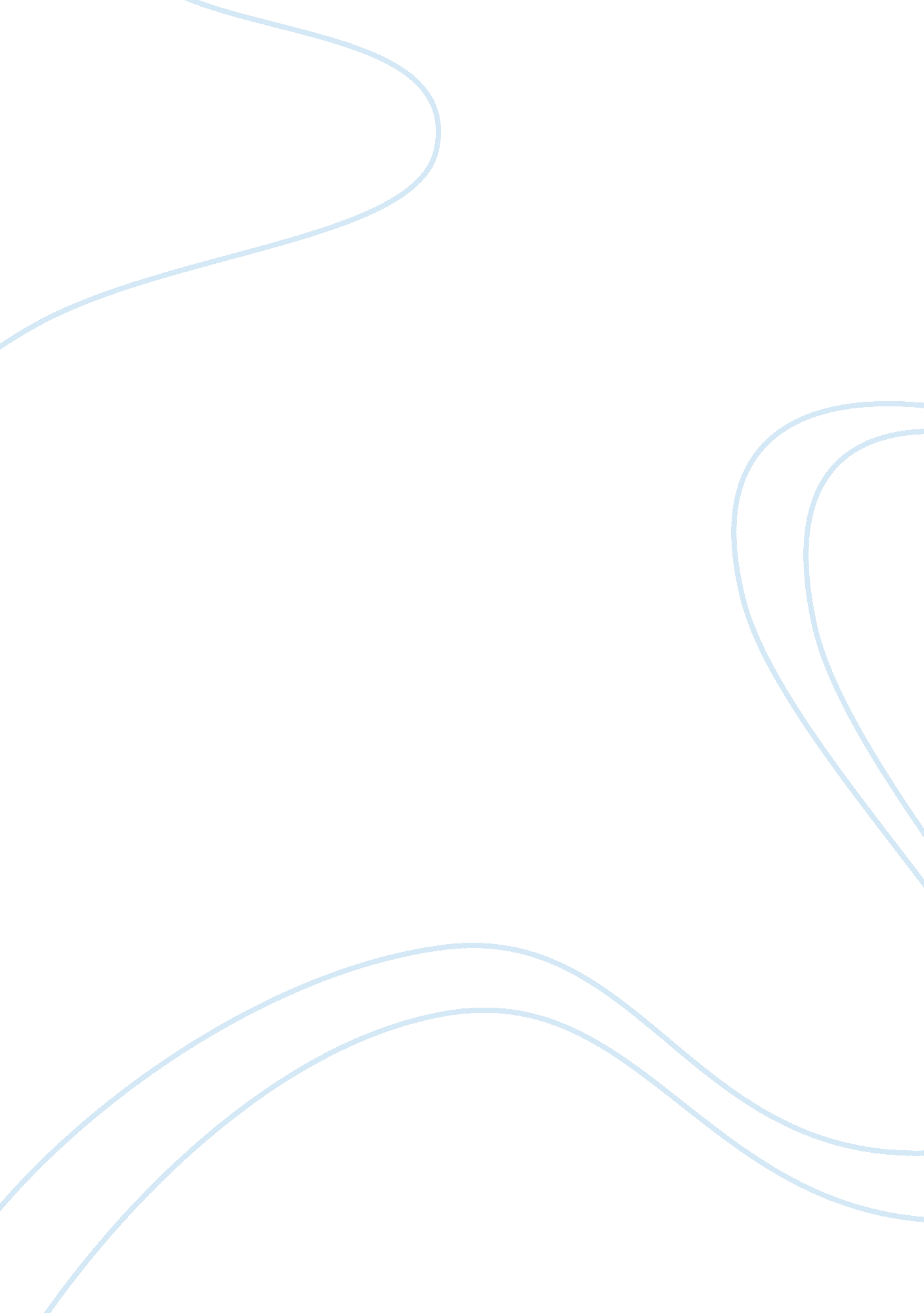 Criminal laws related to the internetLaw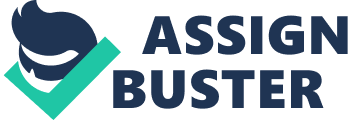 Your full September 28, Internet Related Criminal Laws Generally, it is the federal governmentthat makes the internet related criminal laws, and authorizes other authorities, like the FBI, to make sure that the laws are being implemented. Congress and the courts are actively considering the design and implementation of such laws as Computer Fraud and Abuse Act (1984), Electronic Communications Privacy Act, and Children’s Online Privacy Protection Act (1988). Congress enacts federal laws, and makes sure that they are being followed properly throughout the state. City councils and county commissioners pass the city and county ordinances. State legislative bodies design the state statutes. Moreover, there are different law enforcement agencies and branches depending upon the level of government. Municipal police, state police, sheriffs, FBI, and BATF are some of such branches that enforce laws depending upon whether the law has been passed by state legislative bodies or U. S. Congress. Countries that do not have cyber laws undergo a myriad of cyber crimes, and face difficulties while dealing with cases like identity theft, assault by threat, cyber terrorism, and cyber laundering. Pakistan and India are two countries where there is no proper cyber law enforcement, due to which cyber crime is increasing in those countries. International cyber law disputes and conflicts should be resolved through the implementation of cyber laws on a global scale, and by creating agreements and treaties between countries that talk about cyber crime avoidance and punishment. International jurisdictional cyber laws should be enforced. There should also be international mediators (countries) that act to resolve international disputes. 